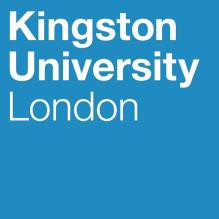 Programme SpecificationTitle of Course:                                            Oncology PracticeDate Specification Produced:                    September 2016Date Specification Last Revised:               July 2018This Programme Specification is designed for prospective students, current students, academic staff and potential employers.  It provides a concise summary of the main features of the programme and the intended learning outcomes that a typical student might reasonably be expected to achieve and demonstrate if he/she takes full advantage of the learning opportunities that are provided.  More detailed information on the teaching, learning and assessment methods, learning outcomes and content of each module can be found in Student Handbooks and Module Descriptors.SECTION 1:	GENERAL INFORMATIONSECTION 2: THE PROGRAMME A.  Programme IntroductionThe Oncology Practice field provides the opportunity for therapeutic radiographers (or equivalent) to enhance their academic and professional capabilities. The School is in the vanguard of innovating educational opportunities for advanced practice for therapeutic radiographersA flexible and student-centred approach is a key feature of the programme: the choice of modules enables practitioners to follow an appropriate pathway to meet career and service needs and they also choose the point of entry onto the programme within the academic year. The students may enroll on a single module to fulfil Continuous Professional Development (CPD) needs or opt for a final award of PgC to acquire a set of skills specific to a particular role (e.g. dosimetrist). Students who wish to progress to advanced practitioner status will normally study at least to the PgD award which includes a 30 credit module in Research and Evidence Based Practice. Students studying for the MSc must undertake a 60 credit dissertation module which includes undertaking experiential research in an area of professional interest and dissemination of findings.The learning opportunities within the field are greatly enhanced by the close working partnership between the University and NHS Trust whereby lectures and workshops are delivered by subject expert.Students following this field must normally be employed in an appropriate health related profession in order to satisfy the requirements of some of the summative assessments. The teaching team value the experience that practitioner-students bring to individual modules, and  student  participation  and  involvement  is  a  key  feature  of  the  teaching  methods employed.  Students are encouraged to reflect upon their personal experience of working in a clinical setting and to develop clinical, managerial or leadership skills that underpin progression to advance and consultant roles.The Oncology Practice field is closely linked to two related fields – Medical Imaging and Breast Evaluation. To place in context the valuable multi-professional shared learning that takes place on several modules, features of these fields are provided:The  Medical  Imaging  field  provides  a  range  of  opportunities  for  diagnostic radiographers   (or   equivalent)   to   develop   professional   skills   and   knowledge appropriate to the advanced practitioner and consultant. Collaboration with breast screening   centre   partners   facilitates   the   Mammography   pathway   offered   in recognition of the specialty modules that students may wish to follow.The  Breast  Evaluation  field  facilitates  entry  to  the  programme  by  medical practitioners and nurses working within breast cancer diagnosis and care.   It constitutes a unique initiative enabling inter-professional learning crossing several professional boundaries and comprises a selection of modules offered within the Medical Imaging and Oncology Practice fields.The programme reflects the Led-by-Learning agenda within the Strategic Plan (2011) of KU. As a result of rigorous academic and clinical education gained at Kingston University and Collaborative Partners sites our postgraduates are widely recognised as being thoroughly prepared for career progression, acquiring jobs as heads of school/department, advanced practitioners and consultant radiographers.B.  Aims of the ProgrammeMScThe overall AIMS for the MSc in Oncology Practice are to:provide a varied learning environment in which current and developing issues of relevance to healthcare in the United Kingdom are aired and individual reflection and group discussion of the impact of such issues is enabled;facilitate development in each student of the skills of critical analysis, evaluation and appropriate responses to change;enable  graduates  to  initiate  and  sustain  a  planned  and  coordinated  and  personal effectiveness in research activity whereby outcomes may inform practice;foster the development of advanced professional practice based skills and integration of the underlying theoretical concepts linked to such skills;facilitate the development of managerial skills related to self, others and resources to enhance the service provision to patients in health care settings.Although there is not a clear delineation in progression between postgraduate certificate and diploma, since all modules are at level 7 it is recognised that the structure will enable progression of development by building towards further module aims and learning outcomes to be achieved.Postgraduate DiplomaThe AIMS for the Postgraduate Diploma are to:provide a learning environment for specialist areas of each field;enhance research methodology skills appropriate to the clinical environment;further  facilitate  skills  of  critical  assessment  of  reported  research  and  evaluating  the influence of research on clinical practice.Postgraduate CertificateThe AIMS for the Postgraduate Certificate are to:initiate development of skills of critical analysis in relation to the advanced theory and practice of each field;develop research methodology skills appropriate to the clinical environment;provide  a  stimulating  learning  environment,  which  encourages  practitioners  to  pursue further studies.C.  Intended Learning OutcomesThe programme outcomes are referenced to appropriate professional statements and standards and the Framework for Higher Education Qualifications in England, Wales and Northern Ireland (2008), and relate to the typical student.The programme provides opportunities for students to develop and demonstrate knowledge and understanding, skills and other attributes in the following areas.The programme outcomes are referenced to the appropriate professional statements and standards and the  Framework for Higher EducationQualifications in England, Wales and Northern Ireland (2008), and relate to the typical student.Teaching/learning methods and strategiesThe range of learning and teaching strategies includes:Teaching methods include:Lectures		Practicals Seminars		Individual tutorials Case Studies		Demonstrations Independent Study	Group workshops Tutorials		Self Directed Learning Debates		Discussion Groups Clinical assessment exercises	 Role-play Observational placements and visitsLearning strategies include:Seminar paper presentations	Written assignments Participation in group workUse of learning contracts in group work	Observation Self-directed readingTeaching and Learning Strategies for Work Based LearningCompilation of the portfolio	Peer reviewCase study presentations	Reflective ‘diaries’Assessment strategiesThe assessment strategies employed in the Fields include the following:Essays and Critical AnalysesReportsCase StudiesSeminar PresentationClinical Portfolios (log books, reflective diary)Objective Structured Clinical/Practical Examination (OSCE/OSPE) Formative Assessment and FeedforwardThe full assessment range is identified within the Module Directory. .D.  Entry RequirementsEntry requirements for award-bearing courses within the proposed field of Oncology Practice Regulations for admissions are consistent with the general requirements of Kingston University (Regulations for Courses leading to Awards of Kingston University/ Admissions Handbook)Applicants should normally provide evidence of the following:a degree/diploma or equivalent professional qualification in a healthcare profession;at  least  2  years  full-time  post  qualifying  clinical  experience  with  normally  one continuous year and still working in a relevant work area related to oncology practice.academic  potential  to  study  at  level  7  demonstrated  by  means  of  professional references, post registration qualifications, examples of academic work or performance at personal interview.access  to  appropriate  clinical  practice  and  confirmed  mentoring  support  from appropriate  personnel  at  the  workplace  for  those  modules  that  contain  a  clinical element.Where the third criteria above may not be readily demonstrated, candidates may be initially registered for a standalone or first module as an associate student or for the award of Postgraduate Certificate with the ability to progress on successful completion.Candidates  who  are  not  registered  with  the  UK  statutory  and  regulatory body  will  not normally be able to undertake modules that incorporate a clinical component. However, where there is an opportunity for close collaboration between the module leader and the service manager at an overseas clinical site where a candidate is employed, it may be possible to agree mentorship and standards of achievement in practice that allow such modules to be offered.Students for whom English is not their first language must provide evidence of proficiency in oral and written English (e.g.  a  minimum  of  6.5  points  in  an  English  Examination  for overseas students such as IELTS with no less than 6.0 points in any category). Where necessary, international students may have the opportunity to attend language support sessions.Selection ProcedureStudents  will  normally  be  selected  by  the  Course  Director  following  scrutiny  of  the application form and supporting documents in order to:Ensure that candidate meets the criteria for clinical aspects of the relevant modules;Ensure the candidates ability to achieve the required academic standard;Evaluate the candidates written and spoken English;Ensure that there will be a suitable practice area supported by appropriate mentors.The  Course  Director  may  also  initially  discuss  pathway  options  and  modules  that  are available with potential candidates in determining their registration.Admission with Advance Standing or credit through Recognition of prior learning(RPL)Applicant’s offering prior qualifications and learning may be exempted from appropriate parts of the course in accordance with Kingston University’s mechanisms and policies for the assessment of prior learning on an individual basis but at the discretion of the course team.Associate StudentsIndividuals, who do not wish to enroll on a full programme of study leading to an award, may apply for Associate Student status. This allows them to participate in an individual module as a ‘standalone module’. In order to gain credit for the module the requirement of assessment of that module must be satisfied.E.  Programme StructureThe Oncology Practice field is offered in full- and part-time mode and conforms to the University’s Postgraduate Credit Framework (PCF). The field comprises modules that are designated at level 7 with single modules valued at 30 credits. The minimum requirement for the award of a Postgraduate Certificate is 60 credits, for a Postgraduate Diploma, 120 credits and a Masters Degree 180 credits; the Certificate or Diploma may be selected as the exit award. All students will be provided with the University regulations (PCF) and specific additions that are required for accreditation by professional or statutory bodies that confer professional accreditation. Relevant sections will be provided in detail for students in field handbooks.Commencement of courses for EU, part-time students may be at any stage during an academic year as appropriate to module choice, making this a “rolling” programme rather than specific to any academic year period:   For full-time students, entry is limited to a January start.E1.      Professional and Statutory Regulatory Bodies         Approval by the College of RadiographersIndicative Guidance and Policy documentsDH/NHS Directives and PoliciesHealth and Care Professions Council: Standards of ProficiencyCollege of Radiographers’ Education and Career Framework for the Radiography Workforce 2013College of Radiographers Scope of PracticeKingston University Postgraduate Credit FrameworkE2.      Work-based learning.Normally all the students are either in fulltime or part-time employment as therapeutic radiographers or other health related fields. This allows students to reflect upon their own personal experience of working in a practice setting, to focus on aspects of this experience that they can clearly relate to theoretical concepts and to evaluate the relationship between theory and practice. In certain circumstance where students are unable to access appropriate experience, non-competency based assignments may be adapted to a more theoretical perspective.  For modules leading to competency, students must have access to practice in the United Kingdom in order to fulfil the assessment criteria. It is the responsibility of the student to source and secure such work placement and appoint a suitable person who will act as a mentor to provide guidance in the practice. Students not based in the UK who are enrolled on the programme may in exceptional circumstances register for such modules and use their ‘home’ department for work-based learning and assessment: this would only be obtained where close collaboration between the module leader and the local service manager allows a criterion-based shared understanding of standards of achievement to be established.E3.	Outline Programme StructureFull details of each module will be provided in module descriptors and student module guides.  The module delivery generally follows the pattern of pre-contact tutor-directed study followed by contact ‘taught’ week(s) with further student-directed study / practice and assessment.  The following sets of grids demonstrate the field structure available within the Oncology Practice FieldOncology PracticeThe modules available are listed below.+Satisfactory completion of this module confers eligibility for application for accreditation under the College of Radiographers Practice Educators Accreditation Scheme (PEAS).F.  Principles of Teaching Learning and AssessmentTeaching and LearningThe Oncology Practice field has been designed to take account of the KU Curriculum DesignPrinciples  and  good  practices  emerging  from  the  Faculty  Learning,  Teaching  andAssessment Committee and faculty support systems.Students meet a wide range of learning methods (listed on page 6).     These methods are carefully crafted to suit the content and the learning outcomes of each module and also for the overall programme. Typically the strategy involves using lectures to ensure that students have the key theoretical knowledge relating to the module before using strategies that allow the students to apply this knowledge in a variety of ways. Through group discussions and seminar work, practical and role play sessions students are able to develop more individual and personal key skills. Debates will develop their critical skills. For the essential practice based and clinical skills, observational placement, demonstration, image interpretation and clinical assessments are employed.     The diversity of individuals comprising the module cohort  greatly  enhances  the  quality  of  peer  discussion  and  cooperation  that  enriches learning.  Each student brings to the cohort their own particulate insight and strength and this is seen as an important part of professional education and the reinforcement of the principles and skills required of working in a teamResearch-informed and research-led teaching is strongly embedded in the programme.  The Research and Evidence Based Practice module has a strong research-oriented teaching focus.   It is designed to foster an understanding of the research process, hone skills of critical appraisal and develop research and inquiry skills as applied to both quantitative and qualitative research.Students will have shared learning across the Medical Imaging and Breast Evaluation fields. This inter-professional feature of some modules results in a unique learning experience provided by the exchange of dialogue between a wide range of professionals e.g. diagnostic radiographers, therapeutic radiographers, radiologists, breast physicians, nurses, surgeons, and physicists. Consolidation of practice via work-based learning fosters integration between academic and clinical learning, linking theory to practice. Academic modules also support generic clinical activities by teachings vital skills in research, assessing and supervising, management of people all of which foster enquiry based learning.The  final  Dissertation  module  is  dominated  by  research-based  learning  as  students undertake research.  This allows them to demonstrate and apply the knowledge and skills that they have acquired throughout the whole of their course. The students are encouraged to be proactive and suggest their own topic of research dependant on their area of expertise, resources available and their own clinical needs. The project also allows students to develop and hone their research skills thus providing them with relevant practical experience required to conceptualise, design and implement projects for the generation of new knowledge and understanding. Contributing to their professional role is knowledge transfer. This is achieved by students disseminating their findings as a poster at a conference or publishing it in a professional journal. There are further opportunities to disseminate their findings to their peers at the faculty’s research forums.Technology Enhanced Learning (TEL) is widely used within modules as part of a blended learning approach: web based materials supported by the virtual learning environment (VLE) enable students to develop an investigative, independent and individualised approach to learning skills vital for an autonomous practitioner. It also lays the foundation for further studies and research within continuing education. Workshops using state-of-the-art technology in imaging and treatment planning enhances the student experience and increases the professional creditability of the provision.     Anticipated TEL developmentsinclude  e-based  OSPEs,  use  of  Personal  Response  Devices  within  contact  teaching sessions and continued development of on-line marking and feedback. The programme also embraces a range of TEL strategies to assist in the development and support of students. This is especially relevant in facilitating the establishment of a cohesive student community and fostering peer support on a programme with a national and international recruitment profile.  E-mail groups, Wimba and discussion boards have all been employed although students rate most highly the opportunity for face to face interaction with professional colleagues from dissparate practice centres.Service users are involved in various aspects of delivering the programme in role plays, assessments (simulating patients) and delivering lectures providing valuable opportunity for students to gain insight into patient/client perceptions of practice.Specific learning and teaching strategies are indicated in the individual module guides and in the Module Directory.AssessmentThe philosophy underpinning the programme’s assessment strategy is to provide a diverse range  of  assessments  (listed  on  page 6)  to  enable  students to demonstrate  their  ownparticular strengths whilst allowing sufficient commonality that allows development of skills and progression in achievement as they advance through the programme.  Each is selectedto ensure that students can demonstrate that they have fulfilled the learning outcomes of the programme of study and achieved the standard required for level 7 award. They also have a role to play in facilitating achievement of the overall course aims as undertaking items ofassessment will form part of the learning process. Since the course combines academic rigour closely allied to professional development [clinical competence] the assessment methodseffectively reflect factors that lie at the foundation of the discipline. These include knowledge, analysis and decision making, clinical safety and accuracy, and research methodology. The overall assessment aims for the postgraduate programmes, in summary are to:        demonstrate the achievement of level-7 learning within modules; 	demonstrate that the students have a thorough grounding in the academic, and where appropriate, clinical components of the course; 	ensure that the students have a high degree of competence in understanding research relevant to their discipline;         demonstrate that the students have gained a high level of competency in transferableskills; 	reflect the students’ abilities accurately in determining that their progression is appropriate to their abilities;         highlight individual strengths and weaknesses and give a guide as to how the student isperforming and progressing;         help facilitate the achievement of the overall course aims and objectives.         assist learning by providing feedback to students.Research shows that formative assessment improves learning and features across all modules. Tutors provide students with the opportunity to practise each of the assessment strategies and also give information on the level of performance expected for demonstrating the achievement of the learning outcomes through feedback and feed-forward, forming an integral part of module teaching, learning and assessment. They also guide future studying in the light of past performance and encourage the learner to ‘self-supervise’.  Feedback may be informal (for example in day-to-day encounters between tutors and students or between peers) or formal (for example as part of written or clinical assessment) about the past performance.  Feed-forward provides suggestions for what can be done to improve work or achieve success in future assignments.  The quality of feedback and guidance provided by module leaders to students is consistently praised by external examiners to the programme.Assessment strategies are also considered within the study skills guidance and students attempting their first module assignment are offered the opportunity to present a full draft for comment by the module leader. Generic assessment criteria for academic work are indicated in the Course Handbook and detailed specific marking criteria are provided with the module handbook along with the guidelines for the assignment.  All clinical staff involved with practice supervision and mentoring are provided with the appropriate support and mentoring guide and students will be expected to provide evidence from their clinical centre that clinical support will be undertaken by a suitable mentor who meets the required criteria.G.  Support for Students and their Learning	The Course Director acts as the main advisor in terms of helping applicants and students understand the programme structure, discussing progression, academic support  and  achievement,  and  monitoring  students  to  ensure  that  appropriate support is offered.    The Course Director is also responsible for the personalised induction of international students who are also advised about accommodation and access to English Language Support sessions provided by the University.	Personal Tutors provide academic and personal support. All students are assigned a personal tutor for the whole of their course, drawn from staff of the School of Radiography.   They play a key role in supporting students who have registered for an award. Students, who are studying a standalone module receive personal tutor support from their module leader.	The Module Leader gives advice on content specific and academic issues.  Module leaders hold group and individual tutorials within and outside scheduled teaching sessions   to   provide   specific   guidance   to   module   preparation,   content   and assessment and personalised support on study skills development. Personal and increasingly, electronic contact is maintained with students by module leaders during their assessment preparation period and students are encouraged to submit draft assignments prior to the final submission of the assignments.	E-induction pack provides a useful first reference point when commencing masters level education. It provides useful information and guidance about the postgraduate programme, its purpose, resources and support available (e.g. inter/intranet, library and learning facilities, assessment guidance),    key skills required to study and achieve level 7 learning outcomes etc.  It includes an interactive study skills guidance enabling students to test their own knowledge about the vital level 7 skills and develop additional skills in order to progress on the course.	Technical support is available to advise students on IT and the use of software.Module delivery is enhanced by use of web based materials supported by the virtual learning environment (VLE), StudySpace – a versatile on-line interactive intranet andlearning environment.	Discussion boards/blogs have been set up on the generic postgraduate module and some individual modules on study space as a means for students to communicate with each other.	Learning Resource Centre induction and advice from subject-specific librarian is provided at the start of each module for new entrants or those requiring up-dates.	A  mentor gives  support  and  academic  direction  when  students  are  engaged  in practice-based learning.	A Student-Staff Committee meets twice a year to provide a forum for discussion of student  issues  and  all  students  receive  an  electronic  survey  annually  to  elicitindividual views.	Study skills:   students are provided with study skills guidance when they attend their first   module   and   additional   study   skills   materials   have   been   published   onStudySpace. The Academic Study Skills Centre provides advice on academic writing.	University level student support facilities provide advice on issues such as finance, regulations, legal matters, accommodation and include specific support for international student and disabled students and the Careers and Employability Service.    The Students’ Union provides a wide range of services and social opportunities    A designated programme administrator	Peer support networks – students will be encouraged to set up study groups and other learning networks.Postgraduates, whose time at University is limited and intensive, are encouraged to make appointments with staff to seek advice and/or help.There are several sources of documentary guidance as shown below;	An 'Information for Applicants' booklet provides full details of the application process, pathways, summary of all the modules, frequency of delivery of modules and a moduleplan for the academic year.	A Postgraduate newsletter provides a means of updating students on information about changes  to  policies  or  procedures,  conduct  and  outcome  of  the  Student-StaffCommittee, external examiners comments and feedback on any issues that they haveraised.	An  electronic  course  handbook  provides  details  of  guidance  and  briefings  e.g. assessment  criteria,  policy  on  word  limit,  mitigation  guidelines,  confidentiality  andanonymity guidelines, access to LRC and e-documentation etc. This is used as the maininduction tool.	Pre-module pack includes module timetable, pre-reading material, module guides, etc.This is sent to the students two weeks prior to students attending the module. A brief activity is also included to ensure that students engage with the material within this pack.	Dissertation handbook provides comprehensive guidance about the dissertation process and  writing  the  report.  In  addition  to  this,  each  student  is  allocated  an  academicsupervisor who provides academic support and guidance as well as a clinical supervisor who provides subject specific guidance.H.  Ensuring and Enhancing the Quality of the CourseThe University has several methods for evaluating and improving the quality and standards of its provision. These include:	External Examining process and report	Executive Committee and Collaborative Partners forum	Boards of study with student and collaborative partner representation	Student-Staff Committee Annual review and development	Periodic review undertaken at the subject level	Enhanced Quality Assurance and Contract Performance Monitoring(QCPM)  for WorkForce Development (WFD) provision	Moderation policies for assessment	Module Review and Development Plans	Student evaluation of the modules and the programme	Academic participation in peer observed teaching sessions	Compulsory enrolment of new lecturers on a post graduate teaching course	Effective  deployment  of  a  Staff  development  budget  to  enhance  the  skills  and knowledge of academic staff	Staff appraisal schemeI.   Employability StatementThe nature of the programme is inextricably linked to practice; therefore the key purpose of the programmes is to facilitate academic and clinical development in advanced practice roles supporting the advanced/consultant practitioner career pathway.The programme  has  been an important  basis for developing  new skills in health care practice through achieving competency, reflective practice and development of attributes that employers seek. These include advance clinical skills, independent learning, creative thinkers, service developments, ability to work across professional boundaries and organisational boundaries the ability to work in teams, time management skills, verbal and written communication skills, etc. A number of these skills are also developed through group work, case based learning, debates, presentations etc in the modules.On achievement of advanced skills such as supervision and teaching (Practice Education and Mentorship), research (research and evidence based practice) Oncology Practice and other specialist radiotherapy practices students have gained a career progression through the career progression framework (4 tier structure) to advanced practitioner status, and in some cases extending this to consultant radiography status. Currently there are approximately 105 consultant radiographers in the UK, of which 35 have completed their masters’ award at KU.On successful completion of Practice Education and Mentorship module, confers eligibility for accreditation under the College of Radiographers Practice Educators Accreditation Scheme. This equips students to teach in the workplace.This field enables shared learning for different healthcare disciplines across a range of modules. The consequences of this provide an opportunity to shape the multidisciplinary workforce structure within this healthcare area.Students who have successfully completed this degree have gone on to progress in their careers including, further academic study at PhD level, education, senior management  of imaging and radiotherapy departments, managing caseloads etc.J.  Approved Variants from the UMS/PCF1.  In  line  with   the  ‘compensation  for  failure’  regulation  (as  outlined  in  the postgraduate credit framework, academic regulations 3B section 5), compensation between modules WILL NOT be permitted due to the nature of the programme associated with competency.2.  Exemption from the ‘maximum credit load for re-assessment following failure at the first attempt’ regulation (as outlined in the postgraduate regulations, academic regulations 3, section 5) and allow re-assessment by retake of all failed or marginally failed modules once only.Rationale for exemption 2	Students are required to undertake multiple elements of assessment in total thus increasing their chances of failure	Employment requires successful completion of the award, thus failure has greater ramifications than for most modules/awards	Some modules are core pre-requisites / co-requisites for progression to PgD or MSc hence a requirement that both modules are successfully completed	Students are in full-time employment as well as studying and therefore have severe time restraints.	There  is  no  compensation  system  in  place  for  the  post  graduate  radiography programmes,  unlike  other programmes  due to the clinical  competency elementswithin hence there is a greater pressure on this group of students comparatively.	The requested variants are in parity with other institutions where similar programmes are delivered and thus capping the retake opportunity to 50% of the failed credits foran award could compromise recruitment.	The external examiners report and recommendations (December 2015) supports the application of these variants.K.  Other sources of information that you may wish to consultDevelopment of Programme Learning Outcomes in ModulesThis map identifies where the programme learning outcomes are assessed across the modules for this programme.  It provides an aid to academic staff in understanding how individual modules contribute to the programme aims, and a means to help students monitor their own learning, personal and professional development as the programme progresses and a checklist for quality assurance purposes. Include both core and option modules.S	indicates where a summative assessment occurs.F	where formative assessment/feedback occurs.Indicative Module Assessment MapThis map identifies the elements of assessment for each module.  Course teams are reminded that:	There should be no more than three elements of assessment per module	There should be no more than one formal examination per module.	Synoptic assessments that test the learning outcomes of more than one module are permittedTechnical AnnexTitle:Oncology PracticeAwarding Institution:Kingston UniversityTeaching Institution:Kingston UniversityLocation:Kingston University, Penrhyn Road;Programme Approved  by:College of RadiographersProgramme Learning OutcomesProgramme Learning OutcomesProgramme Learning OutcomesProgramme Learning OutcomesProgramme Learning OutcomesProgramme Learning OutcomesKnowledge and UnderstandingOn completion of the course students will be able to:Intellectual skills – able to:On completion of the course students will be able to:Subject Practical skillsOn completion of the course students will be able to:A1Apply enhanced knowledge and develop advanced skills in individuallyselected topics associated with their professional practice;B1Integrate complex clinical developments and health and socialpolicy issues into  professional practice;C1Demonstrate  competence in advanced practice skills;A2Integrate advanced and contemporary knowledge of their  discipline into professional practice;B2Undertake independent research and thereby support evidence based practice and critically appraiseevidence and the impact of research on professional practice;C2Manage complex and unpredictable events related to professional practice;A3Appraise theoretical concepts associated with their discipline  and theneed to link these with current professional practice;B3Critically analyse their own professional practice and the theoretical frameworkof this practice, and the work of others in related health care disciplines;C3Communicate a range of ideas and concepts to different audiencesA4Demonstrate self-responsibility and personal strategies for lifelong learning including evidence of reflective practiceB4Apply and critically review theoretical concepts associated with specialist areas of clinical practice and analysethe evidence base that supports clinical decision making.C4Systematically analyse qualitative or quantitative dataKey SkillsKey SkillsKey SkillsKey SkillsKey SkillsKey SkillsSelf Awareness SkillsCommunication SkillsInterpersonal SkillsAK1Take responsibility for  own learning and plan for and record own personaldevelopmentBK1Express ideas clearly and unambiguously in writing and thespoken workCK1Work well  with others in a group or teamAK2Recognise own academic strengthsand weaknesses, reflect onperformance and progress and respond to feedbackBK2Present, challenge and defend ideasand results effectively orally and in writingCK2Work flexibly and respond to changeAK3Organise self effectively, agreeing andsetting realistic targets, accessing support where appropriate andBK3Actively listen and respondappropriately to ideas of othersCK3Discuss and debate with others andmake concession to reach agreementmanaging time to achieve targetsAK4Work effectively with limited supervision in unfamiliar contextsCK4Give, accept and respond to constructive feedbackCK5Show sensitivity and respect for diverse values and beliefsResearch and information LiteracySkillsNumeracy SkillsManagement & Leadership SkillsDK1Search for and select relevant sources of informationEK1Collect data from primary andsecondary sources and use appropriate methods to manipulate and analysethis dataFK1Determine the scope of a task (or project)DK2Critically evaluate information and useit appropriatelyEK2Present and record data in appropriateformatsFK2Identify resources needed to undertakethe task (or project) and to schedule and manage the resourcesDK3Apply the ethical and legal requirements in both the access anduse of informationEK3Interpret and evaluate data to inform and justify argumentsFK3Evidence ability to successfully complete and evaluate a task (orproject), revising the plan where necessaryDK4Accurately cite and reference information sourcesEK4Be aware of issues of selection, accuracy and uncertainty in the collection and analysis of dataFK4Motivate and direct others to enable an effective contribution from all participantsDK5Use software and IT technology as appropriateCreativity and Problem SolvingSkillsGK1Apply scientific and other knowledge to analyse and evaluate information anddata and to find solutions to problemsGK2Work with complex ideas and justifyjudgements made through effective use of evidenceModule CodeModule TitleCreditsPre-reqsCore:RA7015Research and Evidence Based Practice in Healthcare (for PgD)30 L7PgCRA7006Dissertation (for MSc)60 L7PgD# Option:30 L7RA7001Advanced Practice – Negotiated Independent WorkBased Learning30 L7NoneRA7005bCross Sectional Imaging - Therapeutic30 L7NoneRA7011Oncology Practice30 L7None# # Free Choice:RA7010Management of Resources and Quality withinHealthcare30 L7NoneRA7012Practice Education and Mentorship30 L7NoneLevel 7Level 7Level 7Level 7Level 7Level 7Level 7Module CodeRA7001RA7005RA7006RA7010RA7011RA7012RA7015Programme Learning OutcomesKnowledge &UnderstandingA1SSSSSSSProgramme Learning OutcomesKnowledge &UnderstandingA2SSSSSSSProgramme Learning OutcomesKnowledge &UnderstandingA3SSSSSSSProgramme Learning OutcomesKnowledge &UnderstandingA4SSSSSSSProgramme Learning OutcomesIntellectual SkillsB1SSSSSSSProgramme Learning OutcomesIntellectual SkillsB2SSSSSSSProgramme Learning OutcomesIntellectual SkillsB3SSSSSSSProgramme Learning OutcomesIntellectual SkillsB4SSSSSSSProgramme Learning OutcomesPractical SkillsC1S/FProgramme Learning OutcomesPractical SkillsC2SSSSSSProgramme Learning OutcomesPractical SkillsC3SSSSSSProgramme Learning OutcomesPractical SkillsC4SSSProgramme Learning OutcomesTransferable SkillsD1SSSSSSSProgramme Learning OutcomesTransferable SkillsD2SSSSSSSProgramme Learning OutcomesTransferable SkillsD3SSSSSSSProgramme Learning OutcomesTransferable SkillsD4SSSSSSSModuleModuleModuleModuleModuleCoursework 1Coursework 1Coursework 1Coursework 1Coursework 2Coursework 2Coursework 2Coursework 2ExaminationExaminationExaminationExaminationLevelModule NameModulecodeCreditvalueCore/optionType ofcourseworkWordLengthWeight(%)S/F*Type ofcourseworkWordLengthWeight(%)S/F*TypeDurationWeight(%)S/F*7AdvancedPractice – Negotiated Independent Work Based LearningRA700130optionPortfolio100%sLog Bookor ProfilePass /Fails7Cross SectionalImagingRA700530optionEssay2,50050%sPoster50%7DissertationRA700660Core:MScWrittenreport10,00070%sDissem’nof findings30%s7OncologyPracticeRA701130optionAnnotatedbibliography2,00040%sCasestudy3,00060%s7Management ofResources andQuality withinHealthcareRA701030optionPresentatio n & Critique2,00060%sWritten report2,00040%s7PracticeEducation andMentorshipRA701230optionReflectivereport1,50030%sStructured Essay3,50070%s7Research andEvidence Based Practice in HealthcareRA701530Core:MSc and PgDCriticalreview3,00050%sResearchproposal2,00050%sFinal Award(s):PgCert PgDip MSc Oncology PracticeIntermediate Award(s):Intermediate Award(s):Part-time:Part-time:Maximum period of registration - MSc:5 yearsMaximum period of registration - PgD:4 yearsMaximum period of registration - PgC:2 yearsFull-time MSc:Full-time MSc:Minimum period of registration:1 yearMaximum period of registration:2 yearsFHEQ Level for the Final AwardMastersQAA Subject Benchmark:None available at this levelModes of Delivery:Part-time / Full-timeLanguage of Delivery:EnglishFaculty:Health, Social Care and EducationSchool:RadiographyJACS code:B900Course Code:KRAMPMASPROPRoute Code:KPROP